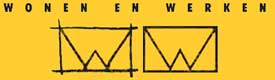 Sociale economieWonen en Werken is een sociale onderneming met vestigingen in Leuven en Herent. We zijn een tewerkstellingsproject waar mensen met een grote afstand tot de arbeidsmarkt terecht kunnen voor een duurzame job. We bieden werk op maat aan binnen een brede waaier aan activiteiten: schoonmaak, bouw & klussen, groen & buitenonderhoud en biotuinbouw. Wonen en Werken telt een 200- tal medewerkers die in 12 verschillende ploegen werken. Ons motto is mensen waarderen, motiveren en terug kansen geven.Begeleiding, ondersteuning en ontwikkeling van onze doelgroepwerknemers staan dan ook centraal in ons personeelsbeleid. De ondersteuning gebeurt elke dag actief op de werkvloer door ervaren en gekwalificeerde begeleiders. Ze coachen onze werknemers bij hun dagelijkse taken en sturen hen aan. In ons personeelsbeleid stimuleren we de persoonlijke ontwikkeling van onze medewerkers. We zetten sterk in op vorming, zowel individueel als in ploeg. We maken jaarlijks ook een persoonlijk ontwikkelingsplan op in overleg met de werknemer. Op die manier staan we samen bewust stil bij hun ontwikkeling. Onze sociale dienst faciliteert de tewerkstelling en heeft bij het wegwerken van drempels voor de tewerkstelling oog voor de randvoorwaarden.De Wikke is het biotuinbouwproject van Wonen en Werken. Er worden biologische groenten geteeld in de Abdij van Park in Heverlee, achter de Tiendenschuur en in de Benedictushoeve in Herent. Op de boerderij werken zowel arbeiders met een vast contract als vrijwilligers in ons arbeidszorgproject. De groenten worden verkocht in de Hoevewinkel aan de Abdij van Park en ze worden gebruikt bij het samenstellen van de wekelijkse groentepakketten voor de klanten van de voedselteams, voor het personeel van Stad Leuven, en voor de studenten en personeel van de KU Leuven. In de hoevewinkel vind je naast een ruim assortiment biologische groenten en fruit o.a. ook producten van de collega-boeren van de Abdij van Park. ContactWonen en Werken Ijzerenmolenstraat 2, 3001 Heverleeinfo@wenw.be